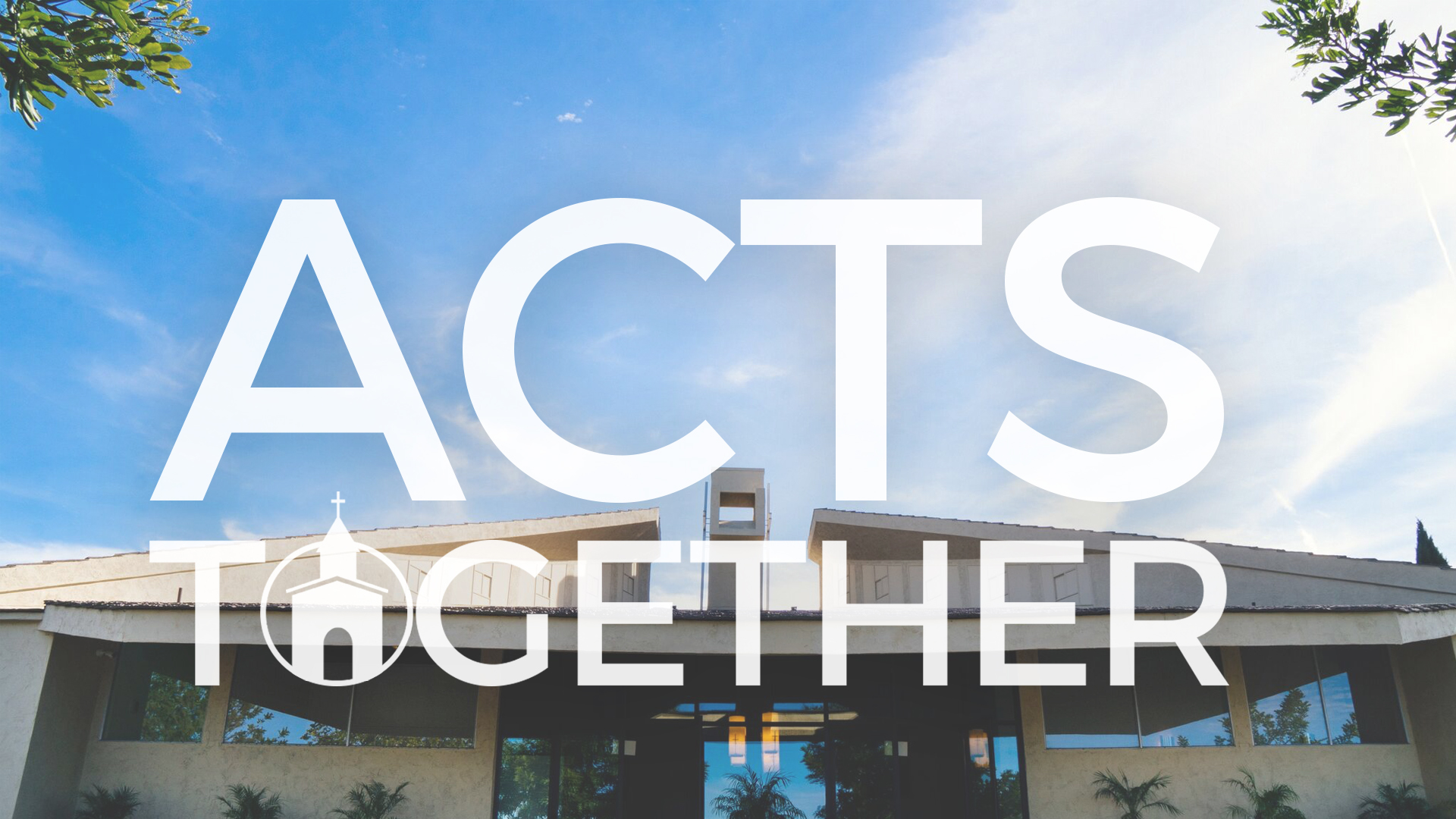 President Trump is not the first national leader to suffer public humiliation by the reporting of his sexual sins. However anyone who has leadership responsibilities (national, corporate, or family) would be well advised to follow David’s example rather than the President’s. David’s heart reflected authentic contrition and personal conviction. He did not hide his sin any longer. He owned it and he recognized that he had sinned against God (2 Sam 12.13). He did not make excuses and try to curry sympathy and understanding. He did not lash out against the messenger who exposed his sin. He did not ask to be let off the hook of public scrutiny by appealing to misplaced notions of privacy. He did not deceive and hide behind the public advocacy of friends, colleagues, or attorneys. David simply, straightforwardly, and immediately accepted complete responsibility as he confessed and threw himself on the mercy of God. I do not write these words to perpetuate the shaming of our President—which has now become fashionable from all sides of the political spectrum. There is a world of difference between admission and confession; between regret and contrition. Authentic conviction for sin consumes the person affected with shame, profound sorrow, guilt, a recognition of personal defilement, and a hunger for healing mercy that can be found only at the foot of the Cross of Jesus. True conviction has no energy reserve that will allow one to lash out at others nor does it draw solace in pointing out others who may be guilty of the same sin.The President’s actions and reactions are indicative of a man whose ethical edge has worn dull through compromise and self-indulgence. May it stand, like David’s encounter with Nathan, as a prophetic warning to any of us who are not proactively keeping our ethical edge sharp by the power of the Holy Spirit. It is a sure pitfall that awaits anyone who turns a deaf ear to God’s call to live holy and blameless lives.  Let us invite the Holy Spirit to bring conviction as we examine our own lives rather than mock and deride the sins of others we may disagree with. We must be on our ethical guard lest we become so casual and comfortable that we too lose our ability to recognize our own temptations and perceive the power of sin still ruling in our own lives.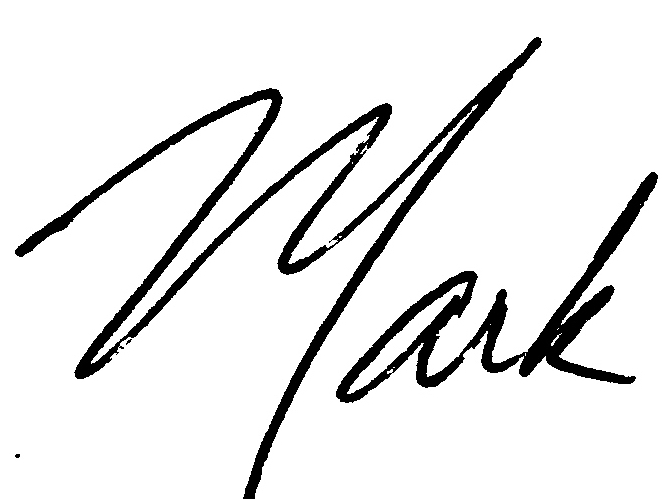 Enjoy your LifeGroup!Getting to know one another better…What is your best memory or experience being “part of a team?” (Could be sports, arts, a gang, a working group, a class project, etc.)Ephesians 4:5-6: A Generation R Community…Therefore I, the prisoner of the Lord, implore you to walk in a manner worthy of the calling with which you have been called, with all humility and gentleness, with patience, showing tolerance for one another in love, being diligent to preserve the unity of the Spirit in the bond of peace. There is one body and one Spirit, just as also you were called in one hope of your calling; one Lord, one faith, one baptism, one God and Father of all who is over all and through all and in all.What? (does the Bible say) What does it mean to “walk in a manner worthy of your calling”? Why does Paul “implore” us to do so?What does it mean to “show tolerance towards one another in love”? What does this not mean?What does it mean to be “diligent to preserve the unity of the Spirit in the bond of peace”?What are the seven elements of Christian unity highlighted in these verses?Now what? (how will I think based on what this passage says)If we are already “one” why does Paul have to command us to be “one”?Why is unity important for the church?What do you think threatens unity within your LifeGroup? Within Faith Community? Why?Do you find it easy to get along with other Christians? Why or why not?So what? (difference will this passage make in how I live)What can you do to feel like you are "united in the Holy Spirit"?How can you show humility, gentleness, and patience in your relationships?What are things you do or don’t do that may undermine the unity of your LifeGroup or the larger community of Faith?Which qualities presented in this passage help you foster unity with others? Which do you still need to work on?How can you work to preserve, encourage, promote, and strengthen unity in your LifeGroup? At Faith Community?How can your LifeGroup labor together to guard and promote Christian unity within your group? FCC? The Church in San Diego?My prayer requests (write in advance what you want your group to pray for…)Praying for my group…